Základní škola a Mateřská škola Mikulůvka, okres Vsetín Mikulůvka 42, Bystřička 756 24 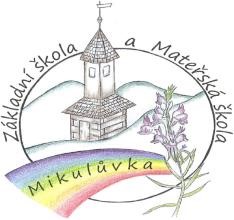 Srdce s láskou darované aneb setkání generací Mikulůvka je malebná vesnice uprostřed valašské krajiny.  Naše dědina, jak my tady říkáme vesnici, leží v uzavřeném údolí uprostřed Hostýnsko- Vsetínských vrchů. Nevede k nám žádná železnice a autobusů tady jezdí velmi málo.  Osídlení tohoto údolí sahá do hluboké minulosti. Tak jako na celém Valašsku život tady dříve nebyl jednoduchý. Dnes se zde misí generace starousedlíků i mladých rodin. Některé bydlí v domech svých předků, některé přicházející z města, aby si zde vybudovali nové domky v překrásném přírodním prostředí.  A tak jako jabloně nemohou růst bez kořenů, ani vesnice nemůže vzkvétat bez moudrosti dříve narozených, ale ani bez elánu těch mladších. Vše musí jít ruku v ruce. Škola tady od jakživa přinášela nejen vzdělání a kulturnost, ale vždy stmelovala mnohdy i znesvářené rody. Budova tady stojí téměř dvě stě let, je zcela zrekonstruovaná a učebny jsou zmodernizované. Stejně jako naše vesnice, je malá i naše škola a nyní ji navštěvuje 33 žáků. Všech pět ročníků se učí ve třech třídách.  Povídali jsme si s paní učitelkami, jak se žilo a učilo dříve. Vůbec jsme si nedokázali představit, jak se učily naše babičky a dědečkové bez všech těch technických výdobytků jako jsou počítače, internet či tablety.  Rozhodli jsme se jich proto zeptat. Oni se zase divili, jakým způsobem se učíme nyní my. Jaké máme učebnice, pracovní sešity a co je to vlastně ta interaktivní tabule… Říkali nám, že znají jen černou tabuli a křídy, se kterými se na ni psalo. Chtěli jsme se dozvědět víc. Na půdě jsme objevili staré fotografie a zjistili, že se tady učí už od roku 1876. Mohli jsme se podívat, kdo tady vyučoval, kdo se tady učil a jak vypadala škola. A tak jsme se rozhodli, že připravíme setkání s těmi dříve narozenými a na vše se jich vyptáme.  V té době jsme se také dozvěděli o projektu „Srdce s láskou darované“. Napadlo nás, že bychom to mohli spojit a srdce tak darovat našim babičkám a dědečkům. Dali jsme hlavy dohromady, každý vyslovil nějaký nápad nebo svou představu a v konečném důsledku vznikl dlouhodobý nádherný projekt, který jsme zrealizovali ve čtyřech etapách. Na začátku jsme se společně všichni sešli a začali si povídat o lidských vlastnostech a hodnotách.  Víme, jak je pro nás naše rodina důležitá, jak k tomu, abychom byli šťastni, potřebujeme mít kamarády, být milováni a mít někoho rádi. Vciťovali jsme se do role prarodičů a přemýšleli, co by nám udělalo radost. Určitě bychom ocenili lásku, přátelskost, blízkost rodiny a úctu nejen od dětí. V tom okamžiku jsme to stařenkám a staříkům chtěli říct. Vytvořili jsme pozvánku a předali ji nejen našim vlastním babičkám a dědečkům, ale i všem dříve narozeným obyvatelům Mikulůvky. Přáli jsme si, aby přišli za námi do školy.  Teď už zbývalo jen vše pečlivě připravit. Během druhé etapy jsme už nic nemuseli říkat, ve všech bila srdce pro Mikulůvku a její starší obyvatelé.  S velkým nadšením jsme se společně pustili do tvoření toho, co je pro lidský život nejcennější- obrovského srdce.  Večer naší paní ředitelce volala maminka žáka z první třídy a ptala se jí:“ Paní ředitelko, je pravda, že potřebujete upéct dort ve tvaru srdce?.“ Na druhé straně telefonu bylo ticho.  Po chvíli následovala odpověď: „ Já o ničem nevím“. Maminka začala vysvětlovat, jak se její syn vrátil nadšený ze školy. Rozpovídal se o připravované akci pro babičky a dědečky a o svém nápadu upéct dort ve tvaru srdce. Obě se společně usmály a domluvili se, že je to vlastně báječný nápad. V třetí části projektu jsme už měli úplně jasno a všichni plné ruce práce. Dekorovali jsme srdce                          o průměru 1metr malými srdíčky se jmény našich prarodičů, vyráběli vzpomínková přáníčka                           a upomínkové dárečky, pekli a zdobili perníková srdíčka, skládali krátké básničky … Přišel očekávaný den.  Ráno se už nikdo nemohl soustředit.  Jeden přes druhého jsme se překřikovali, připravovali občerstvení, rozdělovali úkoly a těšili se na odpolední setkání. Zbývalo už jen uklidit, načančat školu a návštěva může přijít.  Blížila se třináctá hodina a ke školním dveřím přicházela první babička. U vchodu jsme ji, a pak                        i všechny ostatní, přivítali solí a chlebem ve tvaru malinkého srdíčka. Za doprovodu žáků čtvrtého a pátého ročníku následovala prohlídka vyzdobené školy -  moderně vybavené třídy, jídelna, sborovna i ředitelna. Babičky a dědečkové byli upřímně nadšeni z toho, v jak krásných prostorech se ocitli. Obzvlášť dojemné bylo, když v němém úžasu zůstali stát ti, co se v této škole učili před třiceti, čtyřiceti či padesáti lety. Rozpovídali se, jak to tady vypadalo před mnoha lety. Zazvonil pomyslný zvonek. V největší třídě zasedli do lavic žáci první a třetí třídy. S paní ředitelkou ukázali dnešní způsob výuky se všemi moderními vyučovacími postupy v malotřídní škole.  Babičky a dědečkové tak konečně mohli na vlastní oči shlédnout i naši práci na „kouzelné“ interaktivní tabuli.   Následoval velký potlesk a začalo besedování a srovnávání, jak se učilo včera a dnes. Ve velmi vroucí atmosféře vzpomínali prarodiče na svoje zážitky vážné i úsměvné, nescházela ani otázka jednoho z dědečků, zda by se nemohl znovu zapsat do první třídy.  Školní témata střídala témata o zvyklostech, rodině, nechyběla láska, přátelství, úcta a ostatní lidské hodnoty. Vyvrcholením celé akce bylo předání námi vyrobeného a nazdobeného srdce. Nebylo potřeba dalších slov. V lesknoucích se očích babiček a dědečků byla patrna radost a dojetí. Setkání pokračovalo. Přesunuli jsme se do školní jídelny a zasedli k připraveným stolům. Také na tuto chvíli jsme netrpělivě čekali. Babičky a dědečkové ochutnávali rozkrojený dort, námi vyrobené chlebíčky a perníková srdíčka. Hřejivou atmosféru podtrhl přednes námi vytvořených básniček a předávání upomínkových přáníček a dárečků.   Venku se začalo stmívat a čas se pomalu naplnil. Setkání se blížilo ke svému závěru, ale domů                      se nikomu nechtělo. Z úst babiček a dědečků vycházela vřelá děkovná slůvka i přání potkat se znovu.  Najednou jsme si uvědomili, že byl položen základní kámen nové tradici. Tradici, která spřádá nitky propojující nejen generace mezi sebou, ale i školu a všechny obyvatelé vesnice Mikulůvky. Projekt „Srdce s láskou darované aneb setkání generací“ přineslo nám, učitelkám, babičkám i dědečkům hluboké zamyšlení nad tím, co v dnešní uspěchané a mnohdy povrchní době znamená láska, přátelství, rodina a úcta.  Žáci a učitelky základní školy Mikulůvka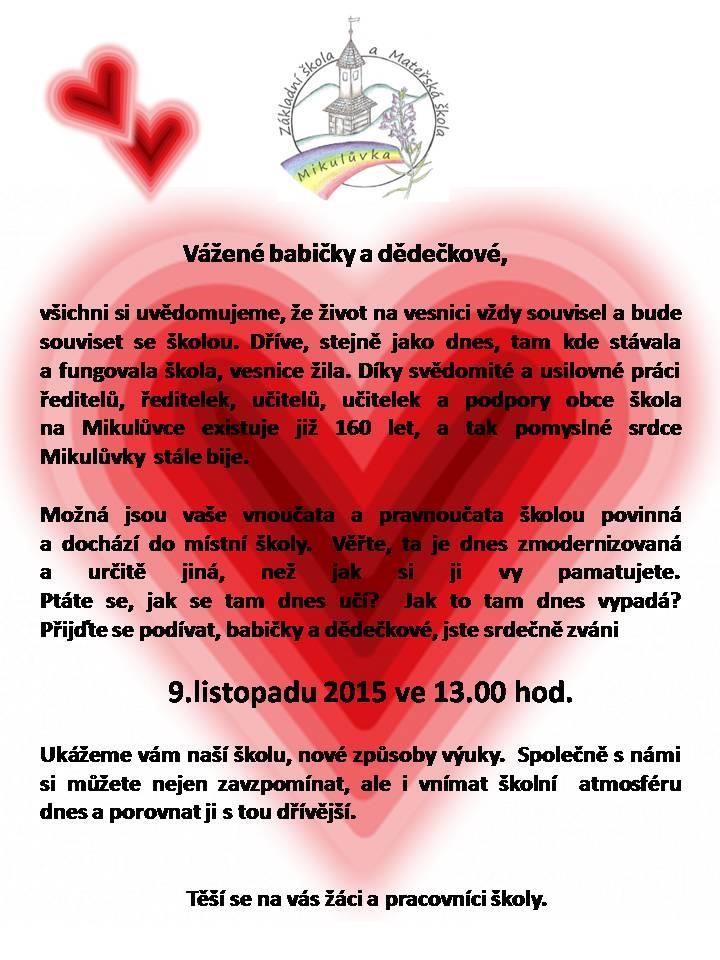 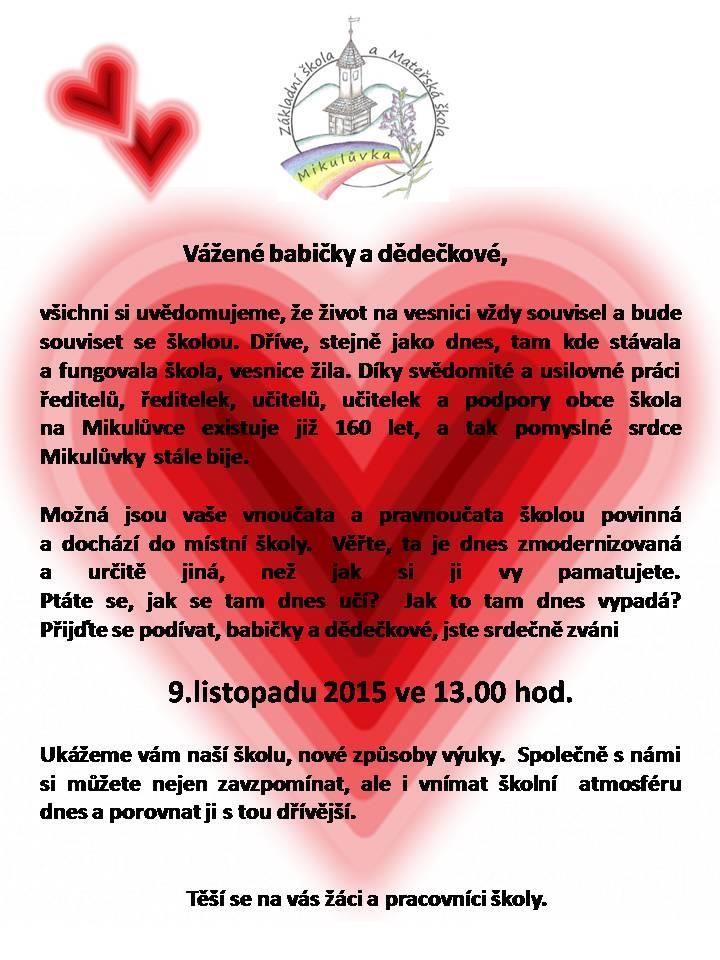 